 Mechanical Drafting and Design Occupations 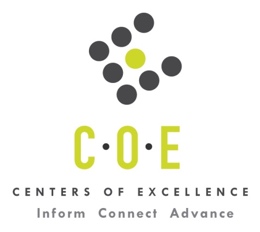 Labor Market Information ReportNapa Valley CollegePrepared by the San Francisco Bay Center of Excellence for Labor Market ResearchDecember 2018RecommendationBased on all available data, there appears to be a slight undersupply of Mechanical Drafting and Design workers compared to the demand for this cluster of occupations in the Bay region and in the North Bay sub-region (Marin, Napa, Solano and Sonoma Counties). The gap is about 114 students annually in the Bay region and 11 students annually in the North Bay sub-region.This report also provides student outcomes data on employment and earnings for programs on TOP 0953.40 - Mechanical Drafting in the state and region. It is recommended that this data be reviewed to better understand how outcomes for students taking courses on this TOP code compare to potentially similar programs at colleges in the state and region, as well as to outcomes across all CTE programs at Napa Valley College and in the region. IntroductionThis report profiles Mechanical Drafting and Design Occupations in the 12 county Bay region and in the North Bay sub-region for a proposed new program at Napa Valley College. Occupational DemandTable 1. Employment Outlook for Mechanical Drafting and Design Occupations in Bay RegionSource: EMSI 2018.4Bay Region includes Alameda, Contra Costa, Marin, Monterey, Napa, San Benito, San Francisco, San Mateo, Santa Clara, Santa Cruz, Solano and Sonoma CountiesTable 2. Employment Outlook for Mechanical Drafting and Design Occupations in North Bay Sub-RegionSource: EMSI 2018.4North Bay Sub-Region includes Marin, Napa, Solano and Sonoma CountiesJob Postings in Bay Region and North Bay Sub-RegionTable 3. Number of Job Postings by Occupation for latest 12 months (Nov 2017 - Oct 2018)Source: Burning GlassTable 4. Top Job Titles for Mechanical Drafting and Design Occupations for latest 12 months (Nov 2017 - Oct 2018)Source: Burning GlassIndustry ConcentrationTable 5. Industries hiring Mechanical Drafting and Design Workers in Bay RegionSource: EMSI 2018.4Table 6. Top Employers Posting Mechanical Drafting and Design Occupations in Bay and North Bay Sub-Region (Nov 2017 - Oct 2018)Source: Burning GlassEducational SupplyThere are two community colleges in the Bay Region issuing 8 awards annually on TOP 0953.40 - Mechanical Drafting.  There are no colleges issuing awards on this TOP code in the North Bay sub-region. Table 7. Awards on TOP 0953.40 - Mechanical Drafting in the Bay AreaSource: IPEDS, Data Mart and LaunchboardNOTE: Headcount of students who took one or more courses is for 2016-17. The annual average for awards is 2014-17 unless there are only awards in 2016-17. The annual average for other postsecondary is for 2013-16.Gap AnalysisBased on the data included in this report, there is a labor market gap in the Bay region with 122 annual openings for the Mechanical Drafting and Design occupational cluster and 8 annual awards for an annual undersupply of 114. In the North Bay Sub-Region, there is also a slight gap with 11 annual openings and no annual awards, for an annual undersupply of 11.Student OutcomesTable 8. Four Employment Outcomes Metrics for Students Who Took Courses on TOP 0953.40 - Mechanical DraftingSource: Launchboard Pipeline (version available on 11/21/18)Skills, Certifications and EducationTable 9. Top Skills for Mechanical Drafting and Design Occupations in Bay Region (Nov 2017 - Oct 2018)Source: Burning GlassTable 10. Certifications for Mechanical Drafting and Design Occupations in the Bay Region (Nov 2017 - Oct 2018)Note: 89% of records have been excluded because they do not include a certification. As a result, the chart below may not be representative of the full sample.Source: Burning GlassTable 11. Education Requirements for Mechanical Drafting and Design Occupations in Bay Region Note: 48% of records have been excluded because they do not include a degree level. As a result, the chart below may not be representative of the full sample.Source: Burning GlassMethodologyOccupations for this report were identified by use of skills listed in O*Net descriptions and job descriptions in Burning Glass. Labor demand data is sourced from Economic Modeling Specialists International (EMSI) occupation data and Burning Glass job postings data. Educational supply and student outcomes data is retrieved from multiple sources, including CTE Launchboard and CCCCO Data Mart.SourcesO*Net OnlineLabor Insight/Jobs (Burning Glass) Economic Modeling Specialists International (EMSI)  CTE LaunchBoard www.calpassplus.org/Launchboard/ Statewide CTE Outcomes SurveyEmployment Development Department Unemployment Insurance DatasetLiving Insight Center for Community Economic DevelopmentChancellor’s Office MIS systemContactsFor more information, please contact:Doreen O’Donovan, Data Research Analyst, for Bay Area Community College Consortium (BACCC) and Centers of Excellence (CoE), doreen@baccc.net or (831) 479-6481John Carrese, Director, San Francisco Bay Center of Excellence for Labor Market Research, jcarrese@ccsf.edu or (415) 267-6544Mechanical Drafters (SOC 17-3013): Prepare detailed working diagrams of machinery and mechanical devices, including dimensions, fastening methods, and other engineering information.Entry-Level Educational Requirement: Associate's degreeTraining Requirement: NonePercentage of Community College Award Holders or Some Postsecondary Coursework: 61%Occupation 2017 Jobs2022 Jobs5-Yr Change5-Yr % Change5-Yr Open-ingsAnnual Open-ings10% Hourly WageMedian Hourly WageMechanical Drafters1,1371,244107 9%608122$19.83 $30.30 Occupation 2017 Jobs2022 Jobs5-Yr Change5-Yr % Change5-Yr Open-ingsAnnual Open-ings10% Hourly WageMedian Hourly WageMechanical Drafters1071159 8%5611$19.56 $29.10 OccupationBay RegionNorth BayMechanical Drafters40236Common TitleBayNorth BayCommon TitleBayNorth BayMechanical Designer1048Engineering Drafter52Drafter433Computer Aided Drafting / Design ( Cad ) Operator, Fire Protection4Mechanical Draughter211Drafting Technician4Designer/Drafter173Facilities Drafter4Piping Designer122Junior Designer/Drafter41Architectural Drafter101Architect/Drafter31Cad Drafter102Autocad Draughter3Detail101Computer Aided Drafting / Design ( Cad ) Designer3Drafter/Designer91Computer Aided Drafting / Design ( Cad ) Designer, Catia3Mechanical Drafter82Computer Aided Drafting / Design ( Cad ) Designer, Electrical Engineering3Cam Operator6Designer/Architect3Solar Drafter6Designer/Draftsman3Industry – 6 Digit NAICS (No. American Industry Classification) CodesJobs in Industry (2017)Jobs in Industry (2022)% Change (2017-22)% in Industry (2017)Engineering Services (541330)24524714%21.4%Semiconductor Machinery Manufacturing (333242)576014%5.2%Architectural Services (541310)53549%4.6%Temporary Help Services (561320)484810%4.2%Sheet Metal Work Manufacturing (332322)434521%3.9%Plumbing, Heating, and Air-Conditioning Contractors (238220)44449%3.8%Semiconductor and Related Device Manufacturing (334413)2626 (8%)2.2%Research and Development in the Physical, Engineering, and Life Sciences (except Nanotechnology and Biotechnology) (541715)20215%1.8%Machine Shops (332710)202110%1.8%Electronic Computer Manufacturing (334111)18186%1.6%Corporate, Subsidiary, and Regional Managing Offices (551114)161713%1.5%EmployerBayEmployerBayEmployerNorth BayCrate & Barrel10Johnson Controls Incorporated3L3 Technologies3Rls8L3 Technologies3Eichleay2Jacobs Engineering Group Incorporated6Nelson Group3Geneva Aerospace Incorporated2Ati Architects Engineers5Norman Sanchez Architecture3Bevan Associates1Gast Architects5Precision Cabinets Trim3Biomarin Pharmaceutical Incorporated1Richmar Associates Incorporated5Proterra Group Incorporated3Crate & Barrel1Solopoint5Ryzen Solutions3Design Build110X Genomics4Sanmina Corporation3Hr Partners1Google Inc.4Silicon Valley Glass Incorporated3Integration International Incorporated1Parsons Brinckerhoff4Sm3Lucas & Lucas Landscape Architecture1Eichleay3Solopoint Solutions3Martin Kobus Home1Harvest Technical3American Cybersystems2Meta Design & Manufacturing Inc1CollegeSub-RegionHeadcountAssociatesCertificatesTotalDeAnzaSilicon Valleyn/a134EvergreenSilicon Valley270HartnellSanta Cruz Monterey344Total Bay RegionTotal Bay Region30178Total North Bay Sub-RegionTotal North Bay Sub-Region00002015-16Bay 
(All CTE Programs)Napa Valley College (All CTE Programs)State (0953.40)Bay (0953.40)North Bay (0953.40)Napa Valley College (0953.40)% Employed Four Quarters After Exit75%82%69%89%n/an/aMedian Quarterly Earnings Two Quarters After Exit$13,996$8,712$9,023$14,173n/an/aMedian % Change in Earnings40%87%65%116%n/an/a% of Students Earning a Living Wage63%65%68%81%n/an/aSkillPostingsSkillPostingsSkillPostingsAutoCAD156Bill of Materials28Project Design19SolidWorks90HVAC28Geometric Dimensioning and Tolerancing (GD&T)18Mechanical Engineering85Customer Contact26Architectural Drafting17Revit78Packaging26Autodesk17Mechanical Design74Procurement25Pro/ENGINEER17Project Management53Microstation23CATIA163D Modeling / Design40Plumbing23Engineering Design16Scheduling40Adobe Photoshop22Engineering Design and Installation16Computer Aided Drafting/Design (CAD)37Engineering Change Orders20Floor Plans16Schematic Diagrams37PTC Creo20Building Design15Calculation33System Design20Customer Service15CertificationPostingsCertificationPostingsDriver's License10Security Clearance3Leadership In Energy And Environmental Design (LEED) Certified8Cdl Class C2Registered Cardiac Sonographer6Certified Solid Works2Computer Aided Design (CAD) Certification5Licensed Professional Engineer2Drafting Certification5Architecture License1AutoCAD Certification4Injection Molding Certification1Engineer in Training Certification4Landscape Architect License1LEED AP3Plumbing Certification1Education (minimum advertised)Latest 12 Mos. PostingsHigh school or vocational training41 (20%)Associate Degree57 (27%)Bachelor’s Degree or Higher112 (53%)